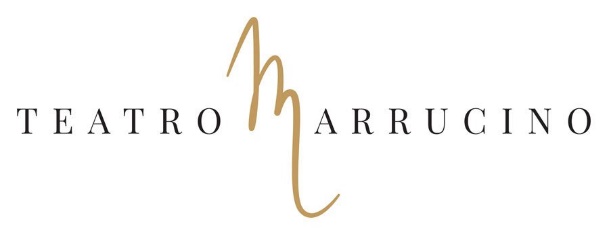 SCUOLA DI RECITAZIONE DEL TEATRO MARRUCINOCORSO DI RECITAZIONE TEATRO CHE PASSIONE(allegato al Regolamento della Scuola di Recitazione del Teatro Marrucino approvato con Determinazione n. 0154/2022 del 05.07.2022)Annualità 2023-2024Dati Personali                              				Dati per la fatturazioneNome_________________________________________		Nome____________________________________Cognome							Cognome_________________________________                                                                                                                                              Nato a 					il 		Codice Fiscale_____________________________                                                              Residente in Via						Indirizzo__________________________________                                                                       Città					CAP____ 	Città________________________________ _____Tel___________________________________________	Cell.__________________________________________		Firma____________________________________E.mail_________________________________________	Il trattamento dei dati personali sarà improntato ai principi dicorrettezza, liceità e trasparenza secondo quanto disposto dalD.lgs. n.196/2003 e dal DGPR (Regolamento UE 2016/679)Codice Fiscale___________________________________Io sottoscritto chiedo di essere iscritto/a al Corso della Scuola di Recitazione del Teatro Marrucino che si terrà presso le sedi della Deputazione Teatrale Teatro Marrucino nel periodo novembre 2023 - giugno 2024.A tal proposito dichiaro di aver letto, di essere consapevole e accettare quanto segue:A)DURATA DEL CORSOIl Corso, incluso lo spettacolo finale, avrà la durata totale di mesi nove, da ottobre 2022 a giugno 2023, con l’osservanza degli orari che saranno successivamente indicati dalla Scuola di Recitazione del Teatro Marrucino.B)CALENDARIO DEL CORSOLa Scuola di Recitazione del Teatro Marrucino mi consegnerà, alla presentazione della domanda, il calendario dei giorni e degli orari delle lezioni.C)OBBLIGO DI FREQUENTAZIONELa frequenza della Scuola non dovrà essere inferiore al 70% delle lezioni, che avranno luogo, salvo diverse comunicazioni, nei giorni di mercoledì, giovedì e venerdì. Manlevo la Deputazione Teatrale Teatro Marrucino e la Scuola di Recitazione del Teatro Marrucino da qualsiasi responsabilità, compresa la libera uscita.D)ATTESTATO DI FREQUENZAAl termine del Corso, nel rispetto del precedente punto C) la Scuola di Recitazione del Teatro Marrucino mi consegnerà un attestato di frequenza.E)RINUNCIASono a conoscenza e accetto di avere facoltà di rinunciare alla frequentazione del corso senza dover versare alcun corrispettivo, ad esclusione della quota di iscrizione di cui alla successiva lettera F), che non è rimborsabile, purchè la rinuncia venga comunicata per iscritto entro 5 (cinque) giorni dalla presentazione della domanda di iscrizione al corso o che, a corso avviato, sarò comunque tenuto a riconoscere alla Scuola di Recitazione del Teatro la mensilità del mese successivo alla cancellazione.F)La tassa di iscrizione è fissata in euro 30,00.G) AGEVOLAZIONI E RIDUZIONILa Deputazione Teatrale Teatro Marrucino accorda una riduzione del 50% della retta mensile alle famiglie con reddito ISEE non superiore a euro 10.000,00 (diecimila/00), del 70% della retta mensile alle famiglie con reddito ISEE non superiore a euro 5.000,00 (cinquemila/00) e del 30% della retta mensile in caso di iscrizione di due o più componenti dello stesso nucleo familiare ad uno o più corsi della Scuola di Recitazione. Agli studenti universitari è accordata una riduzione del 30%. La tassa di iscrizione è dovuta in ogni caso.H)RIPRESE AUDIOVISIVEDurante le lezioni le lezioni e le prove cui prenderò parte potranno essere filmate con supporti audiovisivi. Tali registrazioni potranno essere liberamente pubblicate, divulgate e distribuite dalla Scuola di Recitazione del Teatro Marrucino a qualsiasi scopo, ma con modalità che non potranno essere lesive della mia dignità, della mia reputazione o decoro. Tale autorizzazione è rilasciata ai sensi del D.lgs. n. 196/2003 e dal DGPR (Regolamento UE 2016/679)I)VARIAZIONI CALENDARIO DELLE LEZIONIAccetto che il calendario delle lezioni potrà subire variazioni di orari e docenti ad insindacabile decisione della Scuola di Recitazione del Teatro Marrucino, ma comunque non potrà mai essere inferiore al totale delle ore stabilite.J)REGOLAMENTO DIDATTICOMi impegno sin da ora a rispettare il Regolamento della Scuola di Recitazione, consapevole che esso verrà redatto al fine di soddisfare al meglio le esigenze didattiche e organizzative del Corso.